Внесены изменения постановлением от 26.06.2013 N 227Внесены изменения постановлением от 26.07.2013 N 274Внесены изменения постановлением от 07.10.2013 N 387Внесены изменения постановлением от 24.03.2014 N 93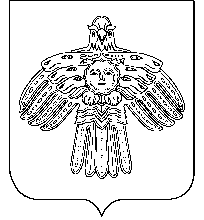                                    АДМИНИСТРАЦИЯ                                                                «СОСНОГОРСК»  КАР  ОВМÖДЧÖМИНСА             ГОРОДСКОГО  ПОСЕЛЕНИЯ  «СОСНОГОРСК»                                                            АДМИНИСТРАЦИЯ                            ПОСТАНОВЛЕНИЕ         ШУÖМот « __30__ » ___05______ 2013                                                           N _189_Об установлении границ, прилегающих к некоторым организациям и объектам территорий, на которых не допускается розничная продажа алкогольной продукции на территории городского поселения «Сосногорск»В соответствии с Федеральным законом от 06.10.2003 N 131-ФЗ «Об общих принципах организации местного самоуправления в Российской Федерации», Федеральным законом от 22.11.1995 N 171-ФЗ «О государственном регулировании производства и оборота этилового спирта, алкогольной и спиртосодержащей  продукции и об ограничении потребления (распития) алкогольной продукции», постановлением Правительства Российской Федерации от 27.12.2012 N 1425 «Об определении органами государственной власти субъектов Российской Федерации мест массового скопления граждан и мест нахождения источников повышенной опасности, в которых не допускается розничная продажа алкогольной продукции, а также определении органами местного самоуправления границ прилегающих к некоторым организациям и объектам территорий, на которых не допускается розничная продажа алкогольной продукции»,ПОСТАНОВЛЯЮ:1. При определении понятий «детские организации», «образовательные организации», «стационарный торговый объект», «прилегающая территория», «обособленная территория», руководствоваться Постановлением Правительства Российской Федерации от 27.12.2012 N 1425 «Об определении органами государственной власти субъектов Российской Федерации мест массового скопления граждан и мест нахождения источников повышенной опасности, в которых не допускается розничная продажа алкогольной продукции, а также определении органами местного самоуправления границ прилегающих к некоторым организациям и объектам территорий, на которых не допускается розничная продажа алкогольной продукции».2. Установить на территории городского поселения «Сосногорск» минимальное значение расстояния от детских, образовательных и медицинских организаций, объектов спорта и военного назначения, оптовых и розничных рынков, вокзалов и аэропортов, мест массового скопления граждан и мест нахождения источников повышенной опасности до границ прилегающих территорий, на которых не допускается розничная продажа алкогольной продукции, при наличии обособленной территории (от входа на обособленную территорию до границ прилегающих территорий) – ,при отсутствии обособленной территории (от входа для посетителей в указанные организации или объекты до границ прилегающих территорий) – .3. Утвердить Перечень детских, образовательных и медицинских организаций, объектов спорта и военного назначения, оптовых и розничных рынков, вокзалов и аэропортов, мест массового скопления граждан и мест нахождения источников повышенной опасности, на которых не допускается розничная продажа алкогольной продукции (приложение N 1).4. Расчет расстояний от организаций и (или) объектов до границ прилегающих территорий определять по прямой линии от входа для посетителей в здание (строение, сооружение), в котором расположены организации и (или) объекты, указанные в пункте 3 настоящего постановления, до входа для посетителей в стационарные торговые объекты. В случае, если указанные объекты имеют более одного входа для посетителей, то прилегающая территория определяется от каждого входа, за исключением входов, которые не используются для входа посетителей (пожарные, запасные).5. Комиссии по определению границ, прилегающих к некоторым организациям и объектам территорий, на которых не допускается розничная продажа алкогольной продукции на территории муниципального образования городского поселения «Сосногорск» представить на утверждение схемы границ прилегающих территорий организаций и (или) объектов, указанные в пункте 3 настоящего постановления.6. Настоящее постановление вступает в силу со дня его официального опубликования в газете «Заря Тимана».Исполняющий обязанностируководителя администрации                                                              А.М. ЕфремовПриложение N 1к постановлению администрациигородского поселения «Сосногорск»от «__»_______2013 N___N п/пНаименование учрежденияАдрес учреждения1Муниципальное бюджетное общеобразовательное учреждение «Средняя общеобразовательная школа № 1» г. Сосногорскаг. Сосногорск, ул. Орджоникидзе, д. 232Муниципальное бюджетное общеобразовательное учреждение «Средняя общеобразовательная школа № 2» г. Сосногорскаг. Сосногорск, ул. Пионерская, д. 133Муниципальное бюджетное общеобразовательное учреждение «Средняя общеобразовательная школа № 3 с углубленным изучением отдельных предметов» г. Сосногорскаг. Сосногорск, 6 микр., д. 18 б4Муниципальное бюджетное общеобразовательное учреждение «Средняя общеобразовательная школа № 4» г. Сосногорскаг. Сосногорск, ул. Гоголя, д.75Муниципальное бюджетное общеобразовательное учреждение «Средняя общеобразовательная школа № 5» г. Сосногорскаг. Сосногорск, ул. Лермонтова, д.126Муниципальное автономное общеобразовательное учреждение «Гимназия при Главе муниципального района «Сосногорск»г. Сосногорск, ул. Советская, д.32, корпус 17Муниципальное бюджетное общеобразовательное учреждение «Кадетская школа» г. Сосногорскаг. Сосногорск, ул. Первомайская, д.1а8Муниципальное бюджетное общеобразовательное учреждение «Основная общеобразовательная школа» с. Усть-Ухтаг. Сосногорск, с. Усть-Ухта, ул. Школьная, д. 329Муниципальное бюджетное общеобразовательное учреждение «Основная общеобразовательная школа» пст. Ираёльг. Сосногорск, пст. Ираёль, ул. Оплеснина, д. 210Муниципальное бюджетное общеобразовательное учреждение «Основная общеобразовательная школа» пст. Верхнеижемскийг. Сосногорск, пст. Верхнеижемский, ул. Садовая, д. 10711Муниципальное бюджетное общеобразовательное учреждение «Начальная общеобразовательная школа» пст. Керкиг. Сосногорск, пст. Керки, ул. Молодежная, д. 1312Муниципальное бюджетное образовательное учреждение для детей дошкольного и младшего школьного возраста «Начальная школа – детский сад» пст. Висг. Сосногорск, пст. Вис, ул. Ленина, д. 1413Муниципальное бюджетное образовательное учреждение для детей дошкольного и младшего школьного возраста «Начальная школа – детский сад» пст. Малая Пераг. Сосногорск, пст. Малая Пера, ул. Школьная, д. 414Муниципальное бюджетное общеобразовательное учреждение «Начальная общеобразовательная школа» д. Порожскг. Сосногорск, д. Порожск, ул. Рябиновая, д. 4515Муниципальное бюджетное дошкольное образовательное учреждение «Детский сад № 1 общеразвивающего вида» г. Сосногорскаг. Сосногорск, ул. Дзержинского, д. 22а16Муниципальное бюджетное дошкольное образовательное учреждение «Детский сад № 2» г. Сосногорскаг. Сосногорск, ул. Колхозная, д. 1417Муниципальное бюджетное дошкольное образовательное учреждение «Детский сад № 3 комбинированного вида» г. Сосногорскаг. Сосногорск, ул. Пионерская, д. 718Муниципальное бюджетное дошкольное образовательное учреждение «Детский сад № 4 для детей раннего возраста» г. Сосногорскаг. Сосногорск, ул. Комсомольская, д. 1819Муниципальное бюджетное дошкольное образовательное учреждение «Детский сад № 5 общеразвивающего вида» г. Сосногорскаг. Сосногорск, ул. Орджоникидзе, д. 420Муниципальное бюджетное дошкольное образовательное учреждение «Детский сад № 6» г. Сосногорскаг. Сосногорск, ул. Лермонтова, д. 1021Муниципальное бюджетное дошкольное образовательное учреждение «Детский сад № 7 общеразвивающего вида» г. Сосногорскаг. Сосногорск, ул. Пушкина, д. 5а22Муниципальное бюджетное дошкольное образовательное учреждение «Детский сад № 8 компенсирующего вида» г. Сосногорскаг. Сосногорск, ул. Дзержинского, д. 10а23Муниципальное бюджетное дошкольное образовательное учреждение «Детский сад № 9 комбинированного вида» г. Сосногорскаг. Сосногорск, 6 микр., д. 4а24Муниципальное бюджетное дошкольное образовательное учреждение «Детский сад № 10 компенсирующего вида» г. Сосногорскаг. Сосногорск, ул. Гайдара, д. 6а25Муниципальное бюджетное дошкольное образовательное учреждение «Детский сад № 11» г. Сосногорскаг. Сосногорск, ул. Лермонтова, д. 826Муниципальное бюджетное дошкольное образовательное учреждение «Детский сад № 12 компенсирующего вида» г. Сосногорскаг. Сосногорск, 6 микр., д. 3227Муниципальное автономное дошкольное образовательное учреждение «Детский сад № . Сосногорска»г. Сосногорск, ул. Дзержинского, д. 3128Муниципальное автономное дошкольное образовательное учреждение «Детский сад № . Сосногорска»г. Сосногорск, ул. Загородная, д. 429Муниципальное автономное дошкольное образовательное учреждение «Детский сад № . Сосногорска»г. Сосногорск, ул. Дзержинского, д. 3130Муниципальное бюджетное дошкольное образовательное учреждение «Детский сад» пст. Верхнеижемскийг. Сосногорск, пст. Верхнеижемский, ул. Лесная, д. 131Муниципальное бюджетное дошкольное образовательное учреждение «Детский сад» с. Усть-Ухтаг. Сосногорск, с. Усть-Ухта, ул. Центральная, д. 1а32Муниципальное бюджетное дошкольное образовательное учреждение «Детский сад» пст. Ираёльг. Сосногорск, пст. Ираёль, ул. Оплеснина, д. 533Муниципальное бюджетное дошкольное образовательное учреждение «Детский сад» пст. Керкиг. Сосногорск, пст. Керки, ул. Лесная, д. 1134Муниципальное бюджетное дошкольное образовательное учреждение «Детский сад  комбинированного вида» д. Пожняг. Сосногорск, д. Пожня, ул. Лесная, д. 1035Муниципальное бюджетное образовательное учреждение дополнительного образования детей «Дом детского творчества» г. Сосногорскаг. Сосногорск, ул. Лермонтова, д. 6а36Государственное автономное образовательное учреждение среднего специального образования Республики Коми «Сосногорский технический техникум»г. Сосногорск, ул. Куратова, д. 437Государственное автономное образовательное учреждение среднего профессионального образования Республики Коми «Сосногорский железнодорожный техникум»г. Сосногорск, ул. Гайдара, д. 2а38Государственное специальное (коррекционное) образовательное учреждение для обучающихся, воспитанников с ограниченными возможностями здоровья Специальная (коррекционная) общеобразовательная школа – интернат № 5 VIII вида г. Сосногорскаг. Сосногорск, ул. Пушкина, д. 9